Silencieux de soufflage SDA 25Unité de conditionnement : 1 pièceGamme: C
Numéro de référence : 0092.0387Fabricant : MAICO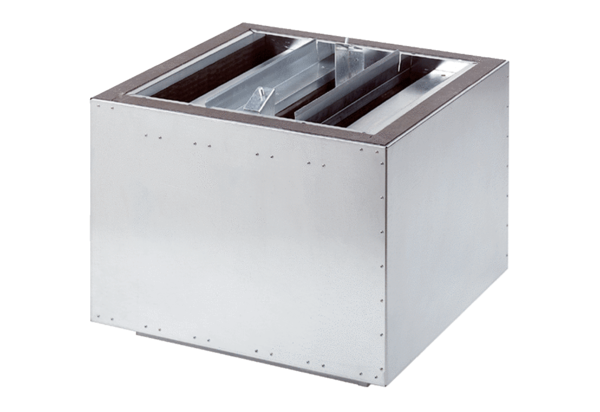 